Міністерство освіти і науки УкраїниНаціональний технічний університет«Дніпровська політехніка»Кафедра автомобілів та автомобільного господарстваРОБОЧА ПРОГРАМА НАВЧАЛЬНОЇ ДИСЦИПЛІНИ«Теорія експлуатаційних властивостей та розрахунків автомобілів»Викладачі: к.т.н., доц. Крівда В.В.Пролонговано: на 20__/20__ н.р. __________(___________) «__»___ 20__р.                                              (підпис, ПІБ, дата)                           на 20__/20__ н.р. __________(___________) «__»___ 20__р.                                         (підпис, ПІБ, дата)ДніпроНТУ «ДП»2018 р.Робоча програма навчальної дисципліни «Теорія експлуатаційних властивостей та розрахунків автомобілів» для бакалаврів спеціальності 274 «Автомобільний транспорт» / Нац. техн. ун-т. «Дніпровська політехніка», каф. Автомобілів та автомобільного господарства – Д. : НТУ «ДП», 2018. – 13 с.Розробник – Крівда В.В.Робоча програма регламентує:мету дисципліни;дисциплінарні результати навчання, сформовані на основі трансформації очікуваних результатів навчання освітньої програми; базові дисципліни;обсяг і розподіл за формами організації освітнього процесу та видами навчальних занять;програму дисципліни (тематичний план за видами навчальних занять);алгоритм оцінювання рівня досягнення дисциплінарних результатів навчання (шкали, засоби, процедури та критерії оцінювання); інструменти, обладнання та програмне забезпечення;рекомендовані джерела інформації.Робоча програма призначена для реалізації компетентнісного підходу під час планування освітнього процесу, викладання дисципліни, підготовки студентів до контрольних заходів, контролю провадження освітньої діяльності, внутрішнього та зовнішнього контролю забезпечення якості вищої освіти, акредитації освітніх програм у межах спеціальності.Робоча програма буде в пригоді для формування змісту підвищення кваліфікації науково-педагогічних працівників кафедр університету.ЗМІСТ1 МЕТА НАВЧАЛЬНОЇ ДИЦИПЛІНИ	42 ОЧІКУВАНІ ДИСЦИПЛІНАРНІ РЕЗУЛЬТАТИ НАВЧАННЯ	43 БАЗОВІ ДИСЦИПЛІНИ	54 ОБСЯГ І РОЗПОДІЛ ЗА ФОРМАМИ ОРГАНІЗАЦІЇ ОСВІТНЬОГО ПРОЦЕСУ ТА ВИДАМИ НАВЧАЛЬНИХ ЗАНЯТЬ	55 ПРОГРАМА ДИСЦИПЛІНИ ЗА ВИДАМИ НАВЧАЛЬНИХ ЗАНЯТЬ	56 ОЦІНЮВАННЯ РЕЗУЛЬТАТІВ НАВЧАННЯ	66.1 Шкали	66.2 Засоби та процедури	76.3 Критерії	87 ІНСТРУМЕНТИ, ОБЛАДНАННЯ ТА ПРОГРАМНЕ ЗАБЕЗПЕЧЕННЯ	128 РЕКОМЕНДОВАНІ ДЖЕРЕЛА ІНФОРМАЦІЇ	121 МЕТА НАВЧАЛЬНОЇ ДИЦИПЛІНИВ освітньо-професійній програмі Національного технічного університету «Дніпровська політехніка» спеціальності 274 «Автомобільний транспорт» здійснено розподіл програмних результатів навчання (ПРН) за організаційними формами освітнього процесу. Віднесено такі результати навчання:Мета дисципліни – Формування у студентів уявлення про державне регулювання транспортної діяльності, застосуванні ліцензування та сертифікації, процедури отримання ліцензії, здійснення транспортного контролю, функції органів державної виконавчої влади в сфері транспорту.Реалізація мети вимагає трансформації програмних результатів навчання в дисциплінарні та адекватний відбір змісту навчальної дисципліни за цим критерієм.2 ОЧІКУВАНІ ДИСЦИПЛІНАРНІ РЕЗУЛЬТАТИ НАВЧАННЯ3 ВИБІРКОВА ЧАСТИНА 4 ОБСЯГ І РОЗПОДІЛ ЗА ФОРМАМИ ОРГАНІЗАЦІЇ ОСВІТНЬОГО ПРОЦЕСУ ТА ВИДАМИ НАВЧАЛЬНИХ ЗАНЯТЬ5 ПРОГРАМА ДИСЦИПЛІНИ ЗА ВИДАМИ НАВЧАЛЬНИХ ЗАНЯТЬ6 ОЦІНЮВАННЯ РЕЗУЛЬТАТІВ НАВЧАННЯСертифікація досягнень студентів здійснюється за допомогою прозорих процедур, що ґрунтуються на об’єктивних критеріях відповідно до «Положення про оцінювання результатів навчання здобувачів вищої освіти».Досягнутий рівень компетентностей відносно очікуваних, що ідентифікований під час контрольних заходів, відображає реальний результат навчання студента за дисципліною.6.1 ШкалиОцінювання навчальних досягнень студентів НТУ «ДП» здійснюється за рейтинговою (100-бальною) та інституційною шкалами. Остання необхідна (за офіційною відсутністю національної шкали) для конвертації (переведення) оцінок мобільних студентів.Шкали оцінювання навчальних досягнень студентів НТУ «ДП»Кредити навчальної дисципліни зараховується, якщо студент отримав підсумкову оцінку не менше 60-ти балів. Нижча оцінка вважається академічною заборгованістю, що підлягає ліквідації.6.2 Засоби та процедуриЗміст засобів діагностики спрямовано на контроль рівня сформованості знань, умінь, комунікації, автономності та відповідальності студента за вимогами НРК до 6-го кваліфікаційного рівня під час демонстрації регламентованих робочою програмою результатів навчання.Студент на контрольних заходах має виконувати завдання, орієнтовані виключно на демонстрацію дисциплінарних результатів навчання (розділ 2).Засоби діагностики, що надаються студентам на контрольних заходах у вигляді завдань для поточного та підсумкового контролю, формуються шляхом конкретизації вихідних даних та способу демонстрації дисциплінарних результатів навчання.Засоби діагностики (контрольні завдання) для поточного та підсумкового контролю дисципліни затверджуються кафедрою. Види засобів діагностики та процедур оцінювання для поточного та підсумкового контролю дисципліни подано нижче. Засоби діагностики та процедури оцінюванняПід час поточного контролю лекційні заняття оцінюються шляхом визначення якості виконання контрольних конкретизованих завдань. Практичні заняття оцінюються якістю виконання контрольного або індивідуального завдання.Якщо зміст певного виду занять підпорядковано декільком дескрипторам, то інтегральне значення оцінки може визначатися з урахуванням вагових коефіцієнтів, що встановлюються викладачем.За наявності рівня результатів поточних контролів з усіх видів навчальних занять не менше 60 балів, підсумковий контроль здійснюється без участі студента шляхом визначення середньозваженого значення поточних оцінок.Незалежно від результатів поточного контролю кожен студент під час екзамену має право виконувати ККР, яка містить завдання, що охоплюють ключові дисциплінарні результати навчання.Кількість конкретизованих завдань ККР повинна відповідати відведеному часу на виконання. Кількість варіантів ККР має забезпечити індивідуалізацію завдання.Значення оцінки за виконання ККР визначається середньою оцінкою складових (конкретизованих завдань) і є остаточним.Інтегральне значення оцінки виконання ККР може визначатися з урахуванням вагових коефіцієнтів, що встановлюється кафедрою для кожного дескриптора НРК.6.3 КритеріїРеальні результати навчання студента ідентифікуються та вимірюються відносно очікуваних під час контрольних заходів за допомогою критеріїв, що описують дії студента для демонстрації досягнення результатів навчання.Для оцінювання виконання контрольних завдань під час поточного контролю лекційних і практичних занять в якості критерія використовується коефіцієнт засвоєння, що автоматично адаптує показник оцінки до рейтингової шкали:Оi = 100 a/m,де a – число правильних відповідей або виконаних суттєвих операцій відповідно до еталону рішення; m – загальна кількість запитань або суттєвих операцій еталону.Індивідуальні завдання та комплексні контрольні роботи оцінюються експертно за допомогою критеріїв, що характеризують співвідношення вимог до рівня компетентностей і показників оцінки за рейтинговою шкалою.Зміст критеріїв спирається на компетентністні характеристики, визначені НРК для бакалаврського рівня вищої освіти (подано нижче).Загальні критерії досягнення результатів навчання для 6-го кваліфікаційного рівня за НРКІнтегральна компетентність – здатність розв’язувати складні спеціалізовані задачі та практичні проблеми у певній галузі професійної діяльності або у процесі навчання, що передбачає застосування певних теорій та методів відповідної науки і характеризується комплексністю та невизначеністю умов.7 ІНСТРУМЕНТИ, ОБЛАДНАННЯ ТА ПРОГРАМНЕ ЗАБЕЗПЕЧЕННЯТехнічні засоби навчання.Дистанційна платформа Мoodlе.8 РЕКОМЕНДОВАНІ ДЖЕРЕЛА ІНФОРМАЦІЇМиколаєва М.А. Стандартизація, метрологія та підтвердження відповідності: підручник / М.А. Миколаєва, Л.В. Карташова. - М .: ФОРУМ: Инфра-М, 2010. - 355 с. Арслангулов У.Ю. Перспективи світового транспортного сектора [Електронний ресурс]: навчальний посібник / У.Ю. Арслангулов. - М .: изд. "Енергія", 2009. / ЕБС «Кнігафонд». - Режим доступу: http://www.knigafund.ru Лифиц І.М. Стандартизація, метрологія та підтвердження відповідності: підручник для бакалаврів / І.М. Лифиц. - 10-е изд., Перераб. і доп. - М .: Юрайт, 2012. - 393 с. Турсіна Е.А. Облік автомобільного транспорту на підприємстві [Електронний ресурс] / Турсіна Е.А.- Електрон. текстові данние.- М .: Московська фінансово-промислова академія, 2011.- 252 c.- Режим доступу: http://www.iprbookshop.ru/1863.- ЕБС «IPRbooks»		ДодатковаГорфинкель В.Я. Мале підприємництво: організація, управління, економіка: навчальний посібник / ред. В. Я. Горфинкель. - М .: Инфра-М, 2012. - 348 с.Троїцька А.Н. Єдина транспортна система: підручник / Н. А. Троїцька, А. Б. Цибухів. - 4-е изд., Испр. - М .: Академія, 2008. - 240 с.Бачурін А.А. Аналіз виробничо-господарської діяльності автотранспортних організацій: навчальний посібник / А. А. Бачурін; ред. З. І. Аксьонова. - 3-е изд., Стер. - М.: Академія, 2007. - 320 с.Іформаціонной забезпечення дисципліниРекомендується використовувати інтернет при самостійній підготовці.Пошук необхідних матеріалів проводиться за ключовими словами.Приведений перелік літератури не є вичерпним.ІНФОРМАЦІЙНІ РЕСУРСИhttps://www.uakey.com.ua/https://czo.gov.ua/ca-registry-details?type=0&id=60https://www.uakey.com.ua/ua/setificate-one-office/text=3&page=1?lang=ukrhttp://ukrcert.com/script/index_oc.phpНавчальне виданняРОБОЧА ПРОГРАМА НАВЧАЛЬНОЇ ДИСЦИПЛІНИ«Теорія експлуатаційних властивостей та розрахунків автомобілів» для бакалаврів спеціальності 274 «Автомобільний транспорт»Розробник: Крівда Віталій ВалерійовичРедактор: О.Н. ІльченкоПідписано до друку__.__.20__. Формат 30  42/4.Папір офсетний. Ризографія. Ум. друк. арк. 1,25.Обл.-вид. арк. 1,25. Тираж 100 прим. Зам.____.Підготовлено до виходу в світу Національному технічному університеті«Дніпровська політехніка».Свідоцтво про внесення до Державного реєстру ДК № 18424960050, м. Дніпро, просп. Д. Яворницького, 19ЗАТВЕРДЖЕНО»завідувач кафедри Кравець В.В. ________«31» серпня/2018рокуГалузь знань …………….…27 - ТранспортСпеціальність ……………...274 Автомобільний транспортОсвітній рівень…………….БакалаврСтатус ………………………вибірковаЗагальний обсяг ..………….4 кредитів ЄКТС (120 годин)Форма підсумкового контролю залікТермін викладання ………..5-й семестрМова викладання …………….українськаВК1.2Здатність аналізувати техніко-економічні та експлуатаційні показники об’єктів автомобільного транспорту, їх систем та елементів, обґрунтовувати та вибирати технічні, економічні та організаційні рішенняВК1.3Будувати індикаторні діаграми за результатами розрахунків, визначати основні індикаторні та ефективні показники автомобільних двигунівВК1.4Виконувати геометричні побудови різних типів кривих та візуалізувати результати інженерних побудов за допомогою програмного і технічного комп’ютерного забезпеченняВК1.7Застосовувати знання основних положень газової динаміки та теплопередачі, виконувати тепловий та динамічний розрахунокВК1.9Здатність застосовувати методи та засоби діагностування основних агрегатів, вузлів та систем автомобіля та контролювати відповідності їх технічного стану до вимог безпеки та екологічної безпекиШифрПРНДисциплінарні результати навчання (ДРН)Дисциплінарні результати навчання (ДРН)ШифрПРНшифр ДРНзмістВК2.1ВР2.1Аналізувати та моделювати технологічні процеси виробництва й ремонту об’єктів автомобільного транспорту як об'єкта управлінняВК2.2ВР2.2Аналізувати техніко-економічні та експлуатаційні показники об’єктів автомобільного транспорту, їх систем та елементів, обґрунтовувати та вибирати технічні, економічні та організаційні рішенняВК2.3ВР2.3Визначати навантаження, що діють на конструкції та їх елементи, складати розрахункові схемиВК2.6ВР2.6Виконувати тепловий та динамічний розрахунок з використанням сучасних комп’ютерних технологійВК1.12ВК1.12Здатність оцінювати вплив на рівень потенційної безпеки руху параметрів дорожніх умов та характеристик транспортних потоківНазва дисципліниЗдобуті результати навчанняВ 1.2 АвтомобіліАналізувати та моделювати технологічні процеси виробництва й ремонту об’єктів автомобільного транспорту як об'єкта управлінняАналізувати техніко-економічні та експлуатаційні показники об’єктів автомобільного транспорту, їх систем та елементів, обґрунтовувати та вибирати технічні, економічні та організаційні рішенняВизначати навантаження, що діють на конструкції та їх елементи, складати розрахункові схемиВиконувати тепловий та динамічний розрахунок з використанням сучасних комп’ютерних технологійЗдатність оцінювати вплив на рівень потенційної безпеки руху параметрів дорожніх умов та характеристик транспортних потоківВид навчальних занятьОбсяг, годиниРозподіл за формами навчання, годиниРозподіл за формами навчання, годиниРозподіл за формами навчання, годиниРозподіл за формами навчання, годиниРозподіл за формами навчання, годиниРозподіл за формами навчання, годиниВид навчальних занятьОбсяг, годиниденнаденнавечірнявечірнязаочназаочнаВид навчальних занятьОбсяг, годиниаудиторні заняттясамостійна роботааудиторні заняттясамостійна роботааудиторні заняттясамостійна роботалекційні81265500682практичні3993000428лабораторні-------семінари-------РАЗОМ12035850010110ШифриДРНВиди та тематика навчальних занятьОбсяг складових, годиниЛЕКЦІЇ81Тема 1. Основні поняття і визначення автомобіля. Гальмівні властивості АТЗ.36Показники і норми оцінки гальмівних властивостей.Розрахунок уповільнення автомобіля при гальмуванні.36Тема 2. Основні поняття і визначення щодо керованості. Керованість автомобіля.36Рух автомобіля на повороті. Стабілізація автомобіля36Тема 3. Стійкість автомобіля36Стійкість руху автомобіля на повороті.Стійкість автомобіля при прямолінійному русі.36Тема 4. Динаміка автомобіля23Порядок побудови індикаторної діаграми. 23Тема 5. Побудова тягово-швидкісних характеристик автомобіля23Оцінка процесу надання послуг з перевезення пасажирів автомобільним транспортом.23Тема 6. Основни поняття. Економічність і екологічність автомобіля23Порядок побудови діаграми питомої витрати палива23Порядок побудови діаграми прискорення23Оформлення креслень 23ПРАКТИЧНІ ЗАНЯТТЯ31Визначення основних параметрів автомобіляТягово-швидкісні властивості.Паливна економічність.Динамічність.Пристосовність автомобіля до мінливих умов експлуатації.Розгінні властивості;Гальмівні властивості.24120РейтинговаІнституційна90…100відмінно / Excellent74…89добре / Good60…73задовільно / Satisfactory0…59незадовільно / FailПОТОЧНИЙ КОНТРОЛЬПОТОЧНИЙ КОНТРОЛЬПОТОЧНИЙ КОНТРОЛЬПІДСУМКОВИЙ КОНТРОЛЬПІДСУМКОВИЙ КОНТРОЛЬнавчальне заняттязасоби діагностикипроцедуризасоби діагностикипроцедурилекціїконтрольні завдання за кожною темоювиконання завдання під час лекційкомплексна контрольна робота (ККР)визначення середньозваженого результату поточних контролів;виконання ККР під час заліку за бажанням студентапрактичніконтрольні завдання за кожною темоювиконання завдань під час практичних занятькомплексна контрольна робота (ККР)визначення середньозваженого результату поточних контролів;виконання ККР під час заліку за бажанням студентапрактичніабо індивідуальне завданнявиконання завдань під час самостійної роботикомплексна контрольна робота (ККР)визначення середньозваженого результату поточних контролів;виконання ККР під час заліку за бажанням студентаДескриптори НРК Вимоги до знань, умінь, комунікації, автономності та відповідальності Показник оцінки  Знання  Знання  концептуальні знання, набуті у процесі навчання та професійної діяльності, включаючи певні знання сучасних досягнень; критичне осмислення основних теорій, принципів, методів і понять у навчанні та професійній діяльності Відповідь відмінна – правильна, обґрунтована, осмислена. Характеризує наявність: концептуальних знань; високого ступеню володіння станом питання; - критичного осмислення основних теорій, принципів, методів і понять у навчанні та професійній діяльності 95-100 концептуальні знання, набуті у процесі навчання та професійної діяльності, включаючи певні знання сучасних досягнень; критичне осмислення основних теорій, принципів, методів і понять у навчанні та професійній діяльності Відповідь містить негрубі помилки або описки 90-94 концептуальні знання, набуті у процесі навчання та професійної діяльності, включаючи певні знання сучасних досягнень; критичне осмислення основних теорій, принципів, методів і понять у навчанні та професійній діяльності Відповідь правильна, але має певні неточності 85-89 концептуальні знання, набуті у процесі навчання та професійної діяльності, включаючи певні знання сучасних досягнень; критичне осмислення основних теорій, принципів, методів і понять у навчанні та професійній діяльності Відповідь правильна, але має певні неточності й недостатньо обґрунтована 80-84 концептуальні знання, набуті у процесі навчання та професійної діяльності, включаючи певні знання сучасних досягнень; критичне осмислення основних теорій, принципів, методів і понять у навчанні та професійній діяльності Відповідь правильна, але має певні неточності, недостатньо обґрунтована та осмислена  74-79 концептуальні знання, набуті у процесі навчання та професійної діяльності, включаючи певні знання сучасних досягнень; критичне осмислення основних теорій, принципів, методів і понять у навчанні та професійній діяльності Відповідь фрагментарна 70-73 концептуальні знання, набуті у процесі навчання та професійної діяльності, включаючи певні знання сучасних досягнень; критичне осмислення основних теорій, принципів, методів і понять у навчанні та професійній діяльності Відповідь демонструє нечіткі уявлення студента про об'єкт вивчення 65-69 концептуальні знання, набуті у процесі навчання та професійної діяльності, включаючи певні знання сучасних досягнень; критичне осмислення основних теорій, принципів, методів і понять у навчанні та професійній діяльності Рівень знань мінімально задовільний 60-64 концептуальні знання, набуті у процесі навчання та професійної діяльності, включаючи певні знання сучасних досягнень; критичне осмислення основних теорій, принципів, методів і понять у навчанні та професійній діяльності Рівень знань незадовільний <60 Уміння Уміння розв'язання складних непередбачуваних задач і проблем у спеціалізованих сферах професійної діяльності та/або навчання, що передбачає Відповідь характеризує уміння: виявляти проблеми; формулювати гіпотези; розв'язувати проблеми; обирати адекватні методи та інструментальні засоби; збирати та логічно й зрозуміло інтерпретувати інформацію; використовувати інноваційні підходи до розв’язання 95-100 Дескриптори НРК Вимоги до знань, умінь, комунікації, автономності та відповідальності Показник оцінки  збирання та інтерпретацію інформації (даних), вибір методів та інструментальних засобів, застосування інноваційних підходів завдання збирання та інтерпретацію інформації (даних), вибір методів та інструментальних засобів, застосування інноваційних підходів Відповідь характеризує уміння застосовувати знання в практичній діяльності з не грубими помилками 90-94 збирання та інтерпретацію інформації (даних), вибір методів та інструментальних засобів, застосування інноваційних підходів Відповідь характеризує уміння застосовувати знання в практичній діяльності, але має певні неточності при реалізації однієї вимоги  85-89 збирання та інтерпретацію інформації (даних), вибір методів та інструментальних засобів, застосування інноваційних підходів Відповідь характеризує уміння застосовувати знання в практичній діяльності, але має певні неточності при реалізації двох вимог 80-84 збирання та інтерпретацію інформації (даних), вибір методів та інструментальних засобів, застосування інноваційних підходів Відповідь характеризує уміння застосовувати знання в практичній діяльності, але має певні неточності при реалізації трьох вимог 74-79 збирання та інтерпретацію інформації (даних), вибір методів та інструментальних засобів, застосування інноваційних підходів Відповідь характеризує уміння застосовувати знання в практичній діяльності, але має певні неточності при реалізації чотирьох вимог 70-73 збирання та інтерпретацію інформації (даних), вибір методів та інструментальних засобів, застосування інноваційних підходів Відповідь характеризує уміння застосовувати знання в практичній діяльності при виконанні завдань за зразком 65-69 збирання та інтерпретацію інформації (даних), вибір методів та інструментальних засобів, застосування інноваційних підходів Відповідь характеризує застосовувати знання при виконанні завдань за зразком, але з неточностями 60-64 збирання та інтерпретацію інформації (даних), вибір методів та інструментальних засобів, застосування інноваційних підходів рівень умінь незадовільний <60 Комунікація Комунікація Комунікація  донесення до 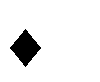 фахівців і нефахівців інформації, ідей, проблем, рішень та власного досвіду в галузі професійної діяльності;  здатність ефективно формувати комунікаційну стратегію Вільне володіння проблематикою галузі. Зрозумілість відповіді (доповіді). Мова: правильна; чиста; ясна; точна; логічна; - виразна; лаконічна. Комунікаційна стратегія: послідовний і несуперечливий розвиток думки; наявність логічних власних суджень; доречна аргументації та її відповідність відстоюваним положенням; правильна структура відповіді (доповіді); правильність відповідей на запитання; доречна техніка відповідей на запитання; - здатність робити висновки та формулювати пропозиції 95-100  донесення до фахівців і нефахівців інформації, ідей, проблем, рішень та власного досвіду в галузі професійної діяльності;  здатність ефективно формувати комунікаційну стратегію Достатнє володіння проблематикою галузі з незначними хибами. Достатня зрозумілість відповіді (доповіді) з незначними хибами. Доречна комунікаційна стратегія з незначними хибами 90-94  донесення до фахівців і нефахівців інформації, ідей, проблем, рішень та власного досвіду в галузі професійної діяльності;  здатність ефективно формувати комунікаційну стратегію Добре володіння проблематикою галузі. Добра зрозумілість відповіді (доповіді) та доречна комунікаційна стратегія (сумарно не реалізовано три вимоги) 85-89  донесення до фахівців і нефахівців інформації, ідей, проблем, рішень та власного досвіду в галузі професійної діяльності;  здатність ефективно формувати комунікаційну стратегію Добре володіння проблематикою галузі. Добра зрозумілість відповіді (доповіді) та доречна 80-84 Дескриптори НРК Дескриптори НРК Вимоги до знань, умінь, комунікації, автономності та відповідальності Показник оцінки  комунікаційна стратегія (сумарно не реалізовано чотири вимоги) комунікаційна стратегія (сумарно не реалізовано чотири вимоги) Добре володіння проблематикою галузі. Добра зрозумілість відповіді (доповіді) та доречна комунікаційна стратегія (сумарно не реалізовано п’ять вимог) Добре володіння проблематикою галузі. Добра зрозумілість відповіді (доповіді) та доречна комунікаційна стратегія (сумарно не реалізовано п’ять вимог) 74-79 Задовільне володіння проблематикою галузі. Задовільна зрозумілість відповіді (доповіді) та доречна комунікаційна стратегія (сумарно не реалізовано сім вимог) Задовільне володіння проблематикою галузі. Задовільна зрозумілість відповіді (доповіді) та доречна комунікаційна стратегія (сумарно не реалізовано сім вимог) 70-73 Часткове володіння проблематикою галузі. Задовільна зрозумілість відповіді (доповіді) та комунікаційна стратегія з хибами (сумарно не реалізовано дев’ять вимог) Часткове володіння проблематикою галузі. Задовільна зрозумілість відповіді (доповіді) та комунікаційна стратегія з хибами (сумарно не реалізовано дев’ять вимог) 65-69 Фрагментарне володіння проблематикою галузі. Задовільна зрозумілість відповіді (доповіді) та комунікаційна стратегія з хибами (сумарно не реалізовано 10 вимог) Фрагментарне володіння проблематикою галузі. Задовільна зрозумілість відповіді (доповіді) та комунікаційна стратегія з хибами (сумарно не реалізовано 10 вимог) 60-64 Рівень комунікації незадовільний Рівень комунікації незадовільний <60 Автономність та відповідальність Автономність та відповідальність Автономність та відповідальність Автономність та відповідальність управління комплексними діями або проектами, відповідальність за прийняття рішень у непередбачуваних умовах; відповідальність за професійний розвиток окремих осіб та/або груп осіб; здатність до подальшого навчання з високим рівнем автономності Відмінне володіння компетенціями менеджменту особистості, орієнтованих на: 1) управління комплексними проектами, що передбачає: - дослідницький характер навчальної діяльності, позначена вмінням самостійно оцінювати різноманітні життєві ситуації, явища, факти, виявляти і відстоювати особисту позицію; здатність до роботи в команді; контроль власних дій; 2) відповідальність за прийняття рішень в непередбачуваних умовах, що включає: - обґрунтування власних рішень положеннями нормативної бази галузевого та державного рівнів; самостійність під час виконання поставлених завдань; ініціативу в обговоренні проблем; відповідальність за взаємовідносини; 3) відповідальність за професійний розвиток окремих осіб та/або груп осіб, що передбачає: використання професійно-орієнтовних навичок;  - використання доказів із самостійною і правильною аргументацією; володіння всіма видами навчальної діяльності; 4) здатність до подальшого навчання з високим рівнем автономності, що передбачає: ступінь володіння фундаментальними знаннями;  самостійність оцінних суджень; високий рівень сформованості загальнонавчальних умінь і навичок; самостійний пошук та аналіз  джерел інформації Відмінне володіння компетенціями менеджменту особистості, орієнтованих на: 1) управління комплексними проектами, що передбачає: - дослідницький характер навчальної діяльності, позначена вмінням самостійно оцінювати різноманітні життєві ситуації, явища, факти, виявляти і відстоювати особисту позицію; здатність до роботи в команді; контроль власних дій; 2) відповідальність за прийняття рішень в непередбачуваних умовах, що включає: - обґрунтування власних рішень положеннями нормативної бази галузевого та державного рівнів; самостійність під час виконання поставлених завдань; ініціативу в обговоренні проблем; відповідальність за взаємовідносини; 3) відповідальність за професійний розвиток окремих осіб та/або груп осіб, що передбачає: використання професійно-орієнтовних навичок;  - використання доказів із самостійною і правильною аргументацією; володіння всіма видами навчальної діяльності; 4) здатність до подальшого навчання з високим рівнем автономності, що передбачає: ступінь володіння фундаментальними знаннями;  самостійність оцінних суджень; високий рівень сформованості загальнонавчальних умінь і навичок; самостійний пошук та аналіз  джерел інформації 95-100 управління комплексними діями або проектами, відповідальність за прийняття рішень у непередбачуваних умовах; відповідальність за професійний розвиток окремих осіб та/або груп осіб; здатність до подальшого навчання з високим рівнем автономності Упевнене володіння компетенціями менеджменту особистості (не реалізовано дві вимоги) Упевнене володіння компетенціями менеджменту особистості (не реалізовано дві вимоги) 90-94 Дескриптори НРК Вимоги до знань, умінь, комунікації, автономності та відповідальності Показник оцінки  Добре володіння компетенціями менеджменту особистості (не реалізовано три вимоги) Добре володіння компетенціями менеджменту особистості (не реалізовано три вимоги) 85-89 Добре володіння компетенціями менеджменту особистості (не реалізовано чотири вимоги) Добре володіння компетенціями менеджменту особистості (не реалізовано чотири вимоги) 80-84 Добре володіння компетенціями менеджменту особистості (не реалізовано шість вимог) Добре володіння компетенціями менеджменту особистості (не реалізовано шість вимог) 74-79 Задовільне володіння компетенціями менеджменту особистості (не реалізовано сім вимог) Задовільне володіння компетенціями менеджменту особистості (не реалізовано сім вимог) 70-73 Задовільне володіння компетенціями менеджменту особистості (не реалізовано вісім вимог) Задовільне володіння компетенціями менеджменту особистості (не реалізовано вісім вимог) 65-69 Рівень автономності та відповідальності фрагментарний Рівень автономності та відповідальності фрагментарний 60-64 Рівень автономності та відповідальності незадовільний Рівень автономності та відповідальності незадовільний <60 